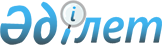 Об Ассоциации протезно-ортопедических предприятий и преобразовании государственных казенных опытно-экспериментальных протезно-ортопедических предприятийПостановление Правительства Республики Казахстан от 21 сентября 1997 г. N 1367



          В целях совершенствования деятельности протезно-ортопедических
предприятий республики по более эффективному обеспечению инвалидов
протезно-ортопедической помощью Правительство Республики Казахстан
ПОСТАНОВЛЯЕТ:




          1. (Пункт 1 утратил силу - постановлением Правительства РК от 
5 сентября 2001 г. N 1146  
 P011146_ 
 )




          2. Преобразовать республиканские государственные казенные:
предприятие "Алматинский опытно-экспериментальный
протезно-ортопедический центр", Петропавловское и Семипалатинское
опытно-экспериментальные протезно-ортопедические предприятия
соответственно в республиканские государственные: предприятие
"Алматинский опытно-экспериментальный протезно-ортопедический
центр", Петропавловское и Семипалатинское опытно-экспериментальные
протезно-ортопедические предприятия (на праве хозяйственного
ведения) Министерства труда и социальной защиты населения Республики
Казахстан (далее - предприятия).




          3. Определить уполномоченным органом государственного
управления, а также органом, осуществляющим по отношению к
предприятиям функции субъекта права государственной собственности,
Министерство труда и социальной защиты населения Республики
Казахстан.




          4. Основными задачами предприятий определить внедрение новых
разработок и технологий, производство и реализацию технических
средств реабилитации инвалидов, протезно-ортопедических изделий и
обуви.




          5. Министерству труда и социальной защиты населения Республики
Казахстан в месячный срок утвердить уставы предприятий, обеспечить
их государственную регистрацию и в установленном порядке внести в
Правительство Республики Казахстан предложение о внесении в
соответствии с настоящим постановлением изменения в Перечень
республиканских государственных предприятий.




          6. Министерству юстиции Республики Казахстан осуществить в
установленном законодательством порядке государственную регистрацию
предприятий.





     Премьер-Министр
   Республики Казахстан


					© 2012. РГП на ПХВ «Институт законодательства и правовой информации Республики Казахстан» Министерства юстиции Республики Казахстан
				